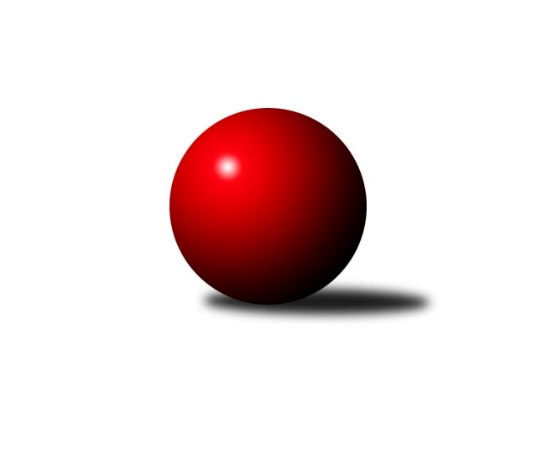 Č.13Ročník 2011/2012	9.2.2012Nejlepšího výkonu v tomto kole: 2559 dosáhlo družstvo: TJ Unie Hlubina COkresní přebor Ostrava 2011/2012Výsledky 13. kolaSouhrnný přehled výsledků:TJ Sokol Dobroslavice˝B˝	- TJ Sokol Michálkovice˝C˝	12:4	2326:2251		6.2.TJ Sokol Bohumín˝C˝	- SKK Ostrava C	12:4	2427:2243		7.2.SKK Ostrava˝D˝	- TJ Sokol Bohumín D	2:14	2200:2300		8.2.TJ VOKD Poruba C	- TJ Unie Hlubina˝D˝	14:2	2428:2118		8.2.TJ Unie Hlubina C	- TJ VOKD Poruba˝E˝	10:6	2559:2481		9.2.Tabulka družstev:	1.	TJ Sokol Bohumín˝C˝	12	11	0	1	130 : 62 	 	 2346	22	2.	TJ VOKD Poruba˝E˝	12	9	1	2	134 : 58 	 	 2384	19	3.	TJ Unie Hlubina C	12	9	1	2	129 : 63 	 	 2396	19	4.	TJ Sokol Dobroslavice˝B˝	12	8	1	3	130 : 62 	 	 2408	17	5.	TJ VOKD Poruba C	12	5	2	5	101 : 91 	 	 2347	12	6.	SKK Ostrava C	12	4	1	7	84 : 108 	 	 2279	9	7.	TJ Unie Hlubina E	11	4	0	7	72 : 104 	 	 2259	8	8.	TJ Unie Hlubina˝D˝	12	3	1	8	74 : 118 	 	 2270	7	9.	TJ Sokol Bohumín D	12	3	1	8	74 : 118 	 	 2261	7	10.	TJ Sokol Michálkovice˝C˝	12	3	0	9	68 : 124 	 	 2248	6	11.	SKK Ostrava˝D˝	11	2	0	9	44 : 132 	 	 2211	4Podrobné výsledky kola:	 TJ Sokol Dobroslavice˝B˝	2326	12:4	2251	TJ Sokol Michálkovice˝C˝	Karel Ridl	 	 198 	 197 		395 	 2:0 	 390 	 	200 	 190		Jiří Řepecký	René Gazdík	 	 190 	 212 		402 	 2:0 	 347 	 	166 	 181		David Koprovský	Ivo Pavlík	 	 167 	 175 		342 	 0:2 	 387 	 	190 	 197		Josef Paulus	Karel Kuchař	 	 198 	 195 		393 	 0:2 	 394 	 	208 	 186		Zdeněk Zhýbala	Lumír Kocián	 	 192 	 205 		397 	 2:0 	 389 	 	185 	 204		Petra Jurášková	Ivo Kovářík	 	 195 	 202 		397 	 2:0 	 344 	 	161 	 183		Radek Římanrozhodčí: Nejlepší výkon utkání: 402 - René Gazdík	 TJ Sokol Bohumín˝C˝	2427	12:4	2243	SKK Ostrava C	Pavel Plaček	 	 205 	 201 		406 	 0:2 	 428 	 	218 	 210		Miroslav Futerko	Martina Kalischová	 	 204 	 196 		400 	 2:0 	 366 	 	172 	 194		Miroslav Heczko	Lubomír Richter	 	 197 	 213 		410 	 2:0 	 389 	 	188 	 201		Tomáš Kubát	Jan Zaškolný	 	 205 	 197 		402 	 0:2 	 409 	 	210 	 199		Rostislav Hrbáč	Zdeněk Roj	 	 193 	 194 		387 	 2:0 	 282 	 	144 	 138		Pavel Chodura	Roman Honl	 	 216 	 206 		422 	 2:0 	 369 	 	178 	 191		Tomáš Věrovskýrozhodčí: Nejlepší výkon utkání: 428 - Miroslav Futerko	 SKK Ostrava˝D˝	2200	2:14	2300	TJ Sokol Bohumín D	Antonín Pálka	 	 166 	 176 		342 	 0:2 	 415 	 	221 	 194		Václav Kladiva	Jaroslav Šproch	 	 153 	 159 		312 	 0:2 	 335 	 	184 	 151		Kamila Vichrová	Miroslav Koloděj	 	 188 	 207 		395 	 0:2 	 406 	 	196 	 210		Markéta Kohutková	Miroslav Bohm	 	 200 	 176 		376 	 0:2 	 379 	 	212 	 167		Lucie Bogdanowiczová	Bohumil Klimša	 	 183 	 186 		369 	 0:2 	 404 	 	193 	 211		Lukáš Světlík	Jiří Koloděj	 	 207 	 199 		406 	 2:0 	 361 	 	198 	 163		Jan Stušrozhodčí: Nejlepší výkon utkání: 415 - Václav Kladiva	 TJ VOKD Poruba C	2428	14:2	2118	TJ Unie Hlubina˝D˝	Roman Klímek	 	 198 	 200 		398 	 2:0 	 350 	 	183 	 167		Oldřich Neuverth	Richard Šimek	 	 189 	 220 		409 	 2:0 	 364 	 	176 	 188		Koloman Bagi	Helena Martinčáková	 	 179 	 210 		389 	 2:0 	 306 	 	158 	 148		Zdeňka Lacinová	Libor Žíla	 	 219 	 207 		426 	 2:0 	 385 	 	186 	 199		Jiří Břeska	Helena Hýžová	 	 202 	 175 		377 	 0:2 	 384 	 	170 	 214		Alena Koběrová	Jaroslav Hrabuška	 	 215 	 214 		429 	 2:0 	 329 	 	174 	 155		Jiří Prekstarozhodčí: Nejlepší výkon utkání: 429 - Jaroslav Hrabuška	 TJ Unie Hlubina C	2559	10:6	2481	TJ VOKD Poruba˝E˝	Jiří Prokop	 	 190 	 186 		376 	 0:2 	 440 	 	217 	 223		Vojtěch Turlej	Petr Tomaňa	 	 202 	 217 		419 	 0:2 	 431 	 	212 	 219		Zdeněk Hebda	Václav Rábl	 	 206 	 222 		428 	 2:0 	 393 	 	194 	 199		František Hájek	Rudolf Riezner	 	 230 	 218 		448 	 2:0 	 380 	 	190 	 190		Zdeněk Mžik	Lenka Raabová	 	 215 	 216 		431 	 0:2 	 432 	 	224 	 208		Jakub Hájek	Pavel Marek	 	 219 	 238 		457 	 2:0 	 405 	 	192 	 213		Jan Mikarozhodčí: Nejlepší výkon utkání: 457 - Pavel MarekPořadí jednotlivců:	jméno hráče	družstvo	celkem	plné	dorážka	chyby	poměr kuž.	Maximum	1.	Pavel Marek 	TJ Unie Hlubina C	432.63	283.8	148.8	3.5	5/5	(465)	2.	Jakub Hájek 	TJ VOKD Poruba˝E˝	418.43	291.2	127.2	6.6	5/5	(457)	3.	Ivo Kovářík 	TJ Sokol Dobroslavice˝B˝	417.94	283.1	134.9	4.3	3/4	(458)	4.	Roman Honl 	TJ Sokol Bohumín˝C˝	417.21	279.3	137.9	3.5	4/4	(480)	5.	Miroslav Bohm 	SKK Ostrava˝D˝	412.14	281.1	131.0	5.8	4/4	(420)	6.	Karel Kuchař 	TJ Sokol Dobroslavice˝B˝	412.07	282.3	129.7	5.2	3/4	(454)	7.	Rudolf Riezner 	TJ Unie Hlubina C	411.05	281.5	129.6	5.6	5/5	(451)	8.	Zdeněk Hebda 	TJ VOKD Poruba˝E˝	407.10	284.2	122.9	6.0	5/5	(444)	9.	Martin Třečák 	TJ Sokol Dobroslavice˝B˝	406.08	277.3	128.8	4.2	4/4	(430)	10.	Libor Žíla 	TJ VOKD Poruba C	405.21	282.8	122.4	6.7	4/5	(441)	11.	Jaroslav Hrabuška 	TJ VOKD Poruba C	402.67	275.8	126.8	7.7	4/5	(429)	12.	Zdeněk Zhýbala 	TJ Sokol Michálkovice˝C˝	402.47	282.2	120.3	6.6	6/6	(425)	13.	Václav Kladiva 	TJ Sokol Bohumín D	402.07	284.2	117.9	8.2	5/5	(425)	14.	Karel Ridl 	TJ Sokol Dobroslavice˝B˝	401.86	280.2	121.6	5.1	4/4	(443)	15.	Václav Rábl 	TJ Unie Hlubina C	401.67	278.2	123.5	5.0	4/5	(443)	16.	Roman Klímek 	TJ VOKD Poruba C	401.12	281.3	119.8	6.6	5/5	(459)	17.	Zdeněk Mžik 	TJ VOKD Poruba˝E˝	401.07	272.1	129.0	5.7	5/5	(433)	18.	Jiří Koloděj 	SKK Ostrava˝D˝	400.88	277.8	123.1	7.1	4/4	(437)	19.	Lumír Kocián 	TJ Sokol Dobroslavice˝B˝	400.27	279.0	121.3	6.0	4/4	(435)	20.	Josef Kyjovský 	TJ Unie Hlubina E	399.57	280.4	119.2	8.6	4/5	(433)	21.	Lubomír Richter 	TJ Sokol Bohumín˝C˝	398.89	277.6	121.3	7.4	4/4	(437)	22.	Jan Zych 	TJ Sokol Michálkovice˝C˝	398.53	275.7	122.8	5.1	5/6	(426)	23.	Jiří Břeska 	TJ Unie Hlubina˝D˝	398.38	279.5	118.9	6.5	4/4	(479)	24.	Ladislav Mrakvia 	TJ VOKD Poruba˝E˝	397.33	279.5	117.8	7.5	5/5	(434)	25.	Josef Schwarz 	TJ Sokol Dobroslavice˝B˝	396.85	273.3	123.6	7.1	4/4	(449)	26.	Lubomír Jančar 	TJ Unie Hlubina E	395.75	281.8	114.0	9.4	4/5	(429)	27.	Vojtěch Turlej 	TJ VOKD Poruba˝E˝	395.66	278.7	117.0	9.7	4/5	(440)	28.	Miroslav Futerko 	SKK Ostrava C	394.19	278.1	116.1	7.8	6/6	(433)	29.	Richard Šimek 	TJ VOKD Poruba C	392.56	277.3	115.3	8.4	4/5	(443)	30.	Alfréd  Herman 	TJ Sokol Bohumín˝C˝	390.58	271.9	118.7	7.0	4/4	(434)	31.	Michal Blinka 	SKK Ostrava C	390.00	273.1	116.9	7.7	5/6	(431)	32.	Hana Vlčková 	TJ Unie Hlubina˝D˝	388.63	276.0	112.7	9.3	4/4	(450)	33.	Jan Mika 	TJ VOKD Poruba˝E˝	388.40	276.1	112.3	8.6	4/5	(428)	34.	Josef Vávra 	TJ Sokol Dobroslavice˝B˝	386.67	275.3	111.3	6.3	3/4	(390)	35.	Tomáš Kubát 	SKK Ostrava C	385.87	271.5	114.3	10.1	5/6	(426)	36.	Antonín Chalcář 	TJ VOKD Poruba C	384.36	273.0	111.4	8.9	5/5	(428)	37.	Dominik Bohm 	SKK Ostrava C	383.75	269.5	114.3	8.9	4/6	(438)	38.	Alena Koběrová 	TJ Unie Hlubina˝D˝	383.73	271.5	112.2	9.9	3/4	(440)	39.	Pavel Plaček 	TJ Sokol Bohumín˝C˝	383.73	269.5	114.2	7.8	4/4	(406)	40.	Jan Petrovič 	TJ Unie Hlubina E	383.33	275.4	107.9	9.8	5/5	(421)	41.	Lucie Bogdanowiczová 	TJ Sokol Bohumín D	383.07	274.5	108.5	9.4	5/5	(396)	42.	Jan Zaškolný 	TJ Sokol Bohumín˝C˝	382.00	270.3	111.8	8.6	4/4	(421)	43.	Helena Hýžová 	TJ VOKD Poruba C	381.36	273.7	107.7	9.0	5/5	(415)	44.	Eva Marková 	TJ Unie Hlubina C	380.55	279.8	100.8	12.9	5/5	(412)	45.	Hana Záškolná 	TJ Sokol Bohumín D	379.90	270.6	109.3	10.2	5/5	(445)	46.	Oldřich Neuverth 	TJ Unie Hlubina˝D˝	379.69	270.4	109.3	12.0	4/4	(423)	47.	Petr Číž 	TJ VOKD Poruba˝E˝	379.38	263.4	116.0	7.7	4/5	(428)	48.	Jiří Řepecký 	TJ Sokol Michálkovice˝C˝	379.00	268.5	110.5	9.8	5/6	(395)	49.	Rostislav Hrbáč 	SKK Ostrava C	378.97	266.9	112.1	9.6	6/6	(409)	50.	Jan Stuš 	TJ Sokol Bohumín D	378.84	269.7	109.2	9.7	5/5	(444)	51.	Koloman Bagi 	TJ Unie Hlubina˝D˝	378.68	271.4	107.3	13.1	4/4	(424)	52.	Miroslav Heczko 	SKK Ostrava C	378.22	267.4	110.8	10.9	6/6	(415)	53.	Martina Kalischová 	TJ Sokol Bohumín˝C˝	376.93	271.4	105.5	8.6	3/4	(416)	54.	Miroslav Koloděj 	SKK Ostrava˝D˝	376.42	263.9	112.5	7.8	4/4	(410)	55.	Zdeněk Roj 	TJ Sokol Bohumín˝C˝	375.38	263.3	112.1	8.9	4/4	(418)	56.	Radek Říman 	TJ Sokol Michálkovice˝C˝	372.46	264.1	108.3	9.7	6/6	(403)	57.	Karel Svoboda 	TJ Unie Hlubina E	372.46	270.6	101.9	11.4	5/5	(417)	58.	Andrea Rojová 	TJ Sokol Bohumín D	368.37	270.7	97.6	12.5	5/5	(405)	59.	Božena Olšovská 	TJ Unie Hlubina˝D˝	368.00	267.8	100.2	12.7	3/4	(413)	60.	Markéta Kohutková 	TJ Sokol Bohumín D	367.35	266.5	100.8	12.2	4/5	(406)	61.	Jan Švihálek 	TJ Sokol Michálkovice˝C˝	367.10	268.1	99.0	13.0	5/6	(412)	62.	Jiří Preksta 	TJ Unie Hlubina˝D˝	359.79	259.5	100.3	12.0	4/4	(389)	63.	Veronika Štěrbová 	TJ Unie Hlubina E	358.97	257.8	101.2	14.3	5/5	(416)	64.	František Sedláček 	TJ Unie Hlubina˝D˝	358.92	267.5	91.4	13.6	3/4	(435)	65.	Pavel Kubina 	SKK Ostrava˝D˝	355.67	257.8	97.8	12.7	3/4	(391)	66.	Bohumil Klimša 	SKK Ostrava˝D˝	348.50	256.8	91.7	14.5	4/4	(376)	67.	Petr Řepecky 	TJ Sokol Michálkovice˝C˝	345.56	254.3	91.3	14.3	4/6	(397)	68.	Antonín Pálka 	SKK Ostrava˝D˝	345.37	245.0	100.4	10.3	3/4	(369)	69.	Kamila Vichrová 	TJ Sokol Bohumín D	343.42	254.0	89.4	15.0	4/5	(393)	70.	Jaroslav Šproch 	SKK Ostrava˝D˝	319.60	237.6	82.0	17.0	4/4	(366)		René Gazdík 	TJ Sokol Dobroslavice˝B˝	422.50	282.5	140.0	5.0	2/4	(443)		Lukáš Světlík 	TJ Sokol Bohumín D	409.25	276.8	132.5	3.8	2/5	(415)		Pavel Hrabec 	TJ VOKD Poruba C	402.58	275.0	127.6	6.9	3/5	(451)		Karel Kudela 	TJ Unie Hlubina C	399.33	279.7	119.6	7.7	3/5	(438)		Lenka Raabová 	TJ Unie Hlubina C	394.43	280.8	113.6	9.0	3/5	(464)		Petr Tomaňa 	TJ Unie Hlubina C	391.07	274.4	116.7	8.5	3/5	(419)		Jiří Prokop 	TJ Unie Hlubina C	388.67	280.0	108.7	10.7	3/5	(445)		Libor Mendlík 	TJ Unie Hlubina E	388.48	267.8	120.7	7.8	3/5	(448)		Josef Navalaný 	TJ Unie Hlubina C	388.17	279.7	108.5	11.8	2/5	(421)		Oldřich Stolařík 	SKK Ostrava C	382.00	276.0	106.0	10.8	2/6	(433)		Josef Paulus 	TJ Sokol Michálkovice˝C˝	381.17	278.2	103.0	10.0	3/6	(390)		František Hájek 	TJ VOKD Poruba˝E˝	370.67	264.7	106.0	10.8	2/5	(393)		Tomáš Věrovský 	SKK Ostrava C	369.00	257.0	112.0	13.0	1/6	(369)		Helena Martinčáková 	TJ VOKD Poruba C	366.33	269.9	96.4	13.0	3/5	(417)		Josef Lariš 	TJ Unie Hlubina E	362.83	258.3	104.5	10.3	3/5	(383)		Petra Jurášková 	TJ Sokol Michálkovice˝C˝	360.67	252.0	108.7	8.9	3/6	(389)		Pavel Babiš 	TJ Sokol Dobroslavice˝B˝	354.00	255.5	98.5	10.3	2/4	(386)		Vladimír Malovaný 	SKK Ostrava C	352.50	262.0	90.5	16.0	2/6	(366)		Vladimír Korta sen. 	SKK Ostrava˝D˝	349.67	263.0	86.7	14.0	1/4	(360)		David Koprovský 	TJ Sokol Michálkovice˝C˝	345.67	255.3	90.3	14.3	3/6	(359)		Jiří Štroch 	TJ Unie Hlubina E	337.00	228.0	109.0	13.0	1/5	(337)		Ivo Pavlík 	TJ Sokol Dobroslavice˝B˝	337.00	249.0	88.0	18.0	1/4	(342)		Pavel Krompolc 	TJ Unie Hlubina E	333.00	222.0	111.0	14.0	1/5	(333)		Karel Procházka 	TJ Sokol Michálkovice˝C˝	327.00	249.0	78.0	20.0	1/6	(327)		Timea Kúdelová 	TJ Sokol Bohumín D	307.00	235.0	72.0	27.0	1/5	(307)		Zdeňka Lacinová 	TJ Unie Hlubina˝D˝	306.00	222.0	84.0	19.0	1/4	(306)		Pavel Chodura 	SKK Ostrava C	282.00	215.0	67.0	24.0	1/6	(282)Sportovně technické informace:Starty náhradníků:registrační číslo	jméno a příjmení 	datum startu 	družstvo	číslo startu
Hráči dopsaní na soupisku:registrační číslo	jméno a příjmení 	datum startu 	družstvo	Program dalšího kola:14. kolo13.2.2012	po	16:30	TJ Sokol Michálkovice˝C˝ - SKK Ostrava˝D˝	14.2.2012	út	16:30	TJ Sokol Bohumín D - TJ Unie Hlubina E	14.2.2012	út	16:30	TJ Unie Hlubina˝D˝ - TJ Sokol Bohumín˝C˝	15.2.2012	st	16:30	TJ VOKD Poruba C - TJ Unie Hlubina C	15.2.2012	st	16:30	SKK Ostrava C - TJ Sokol Dobroslavice˝B˝	Nejlepší šestka kola - absolutněNejlepší šestka kola - absolutněNejlepší šestka kola - absolutněNejlepší šestka kola - absolutněNejlepší šestka kola - dle průměru kuželenNejlepší šestka kola - dle průměru kuželenNejlepší šestka kola - dle průměru kuželenNejlepší šestka kola - dle průměru kuželenNejlepší šestka kola - dle průměru kuželenPočetJménoNázev týmuVýkonPočetJménoNázev týmuPrůměr (%)Výkon7xPavel MarekHlubina C4576xPavel MarekHlubina C112.14574xRudolf RieznerHlubina C4484xMiroslav FuterkoSKK C110.14281xVojtěch TurlejVOKD E4403xRudolf RieznerHlubina C109.894486xJakub HájekVOKD E4321xJaroslav HrabuškaVOKD C109.324294xLenka RaabováHlubina C4313xLibor ŽílaVOKD C108.564262xZdeněk HebdaVOKD E4316xRoman HonlBohumín C108.56422